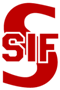 Samtycke till hantering av personuppgifter samt publicering av fotografier och namn
Säters IF hockeyförening använder ditt barns personuppgifter (namn, personnummer och föräldrars mailadress) för att registrera närvaro och rapportera den till Riksidrottsförbundet. Denna inregistrering sker för att föreningen skall få bidrag till verksamheten. I Säters IF hockeyförening används Laget.se för närvaroregistrering, utskick av fakturor och för att informera om verksamheten i form av texter, bilder och filmer. Vi använder även sociala medier så som Facebook och Instagram. Vi får ibland besök av journalister och fotografer från olika nyhetsmedia. Säters IF hockeyförening behöver därmed respektive medlems samtycke för att behandla personuppgifter i form av namn, foto, ljud och film på vår hemsida och sociala medier samt för att kunna ge ett godkännande till journalister och fotografer som besöker oss från olika nyhetsmedia. Dataskyddsförordningen ger dig rätt att få upplysningar om hur ditt barns uppgifter behandlas. Genom att skriva till Säters IF hockeyförenings styrelse kan du få ditt barns uppgifter raderade eller rättade. Du har rätt att inge klagomål till Datainspektionen. Dessa rättigheter kan begränsas av dataskyddsförordningen. Är medlemmen under 18 år är det vårdnadshavarens samtycke som behövs. Samtycket kan när som helst återkallas.  Spelarens namn: ……………………………           Personnummer: ………………………….Jag samtycker till att Säters IF behandlar personuppgifter om mig/mitt barn i enlighet med ovanstående.Jag samtycker inte till att Säters IF behandlar personuppgifter om mig/mitt barn i enlighet med ovanstående.Ort och datum: …………………………………    …………………………………                                   ……………………………………Spelarens/Vårdnadshavare 1 underskrift 		Namnförtydligande…………………………………                                   ……………………………………Spelarens/Vårdnadshavare 2 underskrift 		Namnförtydligande